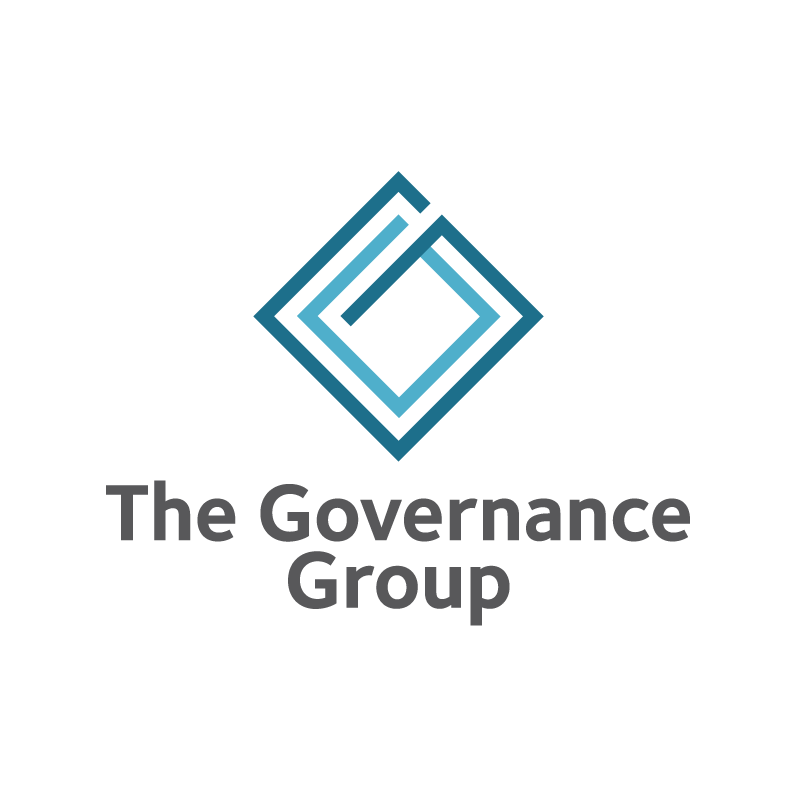 Succession planning checklist – Executive DirectorScenario #1 – unplanned immediate (personal tragedy, dismissal) – most challengingScenario #2 – unplanned with short notice (resignation, temporary leave) – mid level challengeScenario #3 – planned with long notice (retirement, reduced role) – easiest to manageDelegation of authorityBoard chair or alternateStaff personThird partyNotes: Should current ED provide board with an annual assessment of staff interest/capability to take on role?Important for board level assignment in scenario #1 and #2RecruitmentAssemble task force (3 max)Job postingEdit existing/create newPosting sitesNetworks – staff, boardProcess scheduleInterviewsSolicit relevant inputBoard StaffNotes: Ensure most recent posting on file for reference.Passwords for indeed.ca (and others)?Depending on scenario, existing ED may provide input to process, but unlikely to be part of process.Recruiting and interview process management can be outsourced.Communication planBoard members and staffContent/messageMethodTimingMediaContent/messageMethodTimingKey stakeholders/partnersContent/messageMethodTimingDonorsContent/messageMethodTimingGeneral publicContent/messageMethodTimingNotes:Need a current listing of all stakeholder groups identified above. Are they in the system?Rule of thumb – “share what you can as soon as you can”.HiringJob offerJob description - editCompensation detailsTimingContractCommunication of new hireBoardStaffNotes:Ensure a current and relevant job description on file.Ensure the current employment contract on file as a template for new.Important to keep staff/board informed of process and progress.OnboardingIntroductions to staff and boardMethodTimingCommunicationsMediaKey stakeholders and partners	Orientation to work and workspaceKeysPasswordsSecurity considerationsPolicy and proceduresProjects and initiativesNotes:Introductions (to staff and board) done in person by board president or designate.In case of scenario #1, do we have all keys (duplicates), passwords and security considerations (??) in place?